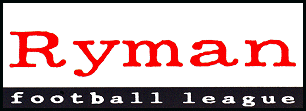 RYMAN FOOTBALL LEAGUE – WEEKLY NEWS AND MATCH BULLETINSeason 2008-2009 No: 02 - : - 18th August 2008WEEKEND REVIEWDover Athletic kicked off their first season back in the Premier Division with a thumping 4–0 defeat of Harrow Borough at The Crabble. For the other three promoted clubs, there was less good news.  Hendon saw off Dartford, winning 3–0,  slipped up 4–2 at home to Horsham and Tooting & Mitcham United lost to a last-minute goal at home to Boreham Wood.  AFC Hornchurch won by the odd goal in three at Ramsgate, and it was the same result for  (Middlesex) at Hastings United, while Maidstone United scored two without reply at Heybridge Swifts.  Carshalton Athletic also made it a winning start, beating  at the .  Sutton United were held to a 1–1 draw at Harlow, while there were no goals in Wealdstone’s first League match at Grosvenor Vale, Tonbridge Angels the visitors.In Division One North, Wingate & Finchley and Redbridge both scored four away from home, at Great Wakering Rovers and Hillingdon Borough respectively.  Aveley defeated Cheshunt 3–1 at Mill Field, and Tilbury had the same result, but at .  Leyton won their first League match of 2008, scoring two without reply at .    beat Ilford 1–0 at home, while Northwood did likewise at .  Ware left it late to beat , netting a 90th minute winner.  Both East Thurrock United’s match at home to Waltham Abbey and  ’s game against   ended in 2–2 draws, and it was 1–1 at , where Concord Rangers were the visitors.In Division One South, Kingstonian enjoyed their trip to Sittingbourne, recording a 4–0 victory.  Leatherhead had a 2–0 victory at    and, apart from  ’s 1–1 draw with Walton Casuals and ’s 2–2 draw against Corinthian-Casuals, every other game ended in a one-goal winning margin.Chipstead, Dulwich Hamlet and Walton & Hersham all recorded 2–1 home wins, over  ,   and Crowborough Athletic, respectively, while Folkestone Invicta converted two penalties to win 2–1 at .  Cray Wanderers triumphed by the odd goal in five at Hayes Lane against Godalming Town, while solitary goals were enough for Metropolitan Police to win at Croydon Athletic and Merstham to win their first game in the Ryman League at Whyteleafe.Premier DivisionFour second half goals, two each from James Rogers and Sammy Moore, gave Dover Athletic the perfect start to their campaign, with Harrow Borough on the wrong end of the result. It was a bad day all round for  in their first game in the Ryman Premier.  Not only did they lose 3–0 to Hendon, Brian Haule, James Bent and Chris Bangura scoring, but they had James Guest dismissed for a professional foul in the opening 30 minutes.There was a dramatic finish at Imperial Fields where new boys Tooting & Mitcham United fell behind to a seventh-minute goal from Boreham Wood’s Lee Donnelly.  Paul Vines equalised in the second half, but Eugene Ofori netted Wood’s winner in the final minute.  Horsham matched ’s four-goal outburst, Evan Archibold, twice, Liam Baitup and Lee Carey scoring, at .  The Gulls did get two of their own, from Chris Moore and Jay Curran in their 4–2 defeat. took an early lead at Carshalton through Jack Parkinson, but the Robins hit back with second-half strikes from Joe Stevens and Richard Jolly.  Scott Harris scored twice for  (Middlesex) to see off Hastings United at Pilot Field.  Marc Whiteman scored a late consolation for the hosts. Ian Cox and Jay Saunders scored in each half to give Maidstone United a winning start at Heybridge Swifts, while a Dave Sargent penalty was enough for   to give another Essex side an opening day loss, this time .The only  winners were AFC Hornchurch, who fell behind at Ramsgate to a goal from Mo Takalobighashi, but Simon Parker and Dean Green netted in the opening quarter and the Urchins held on from then. Takalobighashi and ’s Jamie Richards shared the honour of the fastest goal in the Premier Division, but the Hawks did at least pick up a point at Barrows Farm. Gavin McCallum was Sutton’s scorer after 11 minutes in the 1–1 draw there. Wealdstone’s match with Tonbridge Angels ended goalless.Division One NorthRedbridge scored the first goal of the season through Nathan Scarborough after nine minutes at Hillingdon Borough. Carl Bruce, 25 minutes, and Jacob Erskine, 30 and 39, made it 4–0 at half-time, and there was no addition to the score after the break.  Chris Chase bagged a hat-trick for Wingate & Finchley as they triumphed 4–1 at Great Wakering Rovers. Wayne Grant scored their other goal, while Jimmy Webb netted for the home team.Petrit Elbi, Ben Bradbury and Sean Thomas were on target for Aveley as they saw off  3–1 at Mill Field. Yohance Lewis was the Ambers’ marksman. A late Darren Smith penalty was enough to give   all three points at home to Ilford, and a 25th-minute Terry Davies goal brought a similar victory for Northwood at , while a brace from Denis Maharjan was the difference for Redbridge, who won at Potters Bar.  Concord Rangers’ Ryman League debut ended all-square after a late Shane Oakley goal cancelled out the opener from ’s Joe Sweeney.Chris Stowe grabbed a 21-minute hat-trick either side of half-time as he helped Tilbury win 3–1 at , for whom Nathan Fletcher was on target.    twice led against  at the Goldsdown Ground. David Wattley and Michael Deane scored for the Towners, but Lee Perry and Russ Parmenter netted levellers for the  club.There was drama at Ware, where the home team netted a last-minute winner through Joe Stevens, this after Steve Horsey’s early goal had been cancelled out by ’s Rikki Cable.  And it was even more dramatic at Rookery Hill, where  scored twice in the last minute to snatch a point against Waltham Abbey.  All four goals came in the second half, Harry Elmes and Billy Holland giving Waltham Abbey the lead, only for Kurt Smith and Martin Tuohy to reply for the Rocks.Division One SouthVery unusually, all 11 away teams scored at least once on the opening day.   encountered more than a spot of bother at home to Folkestone Invicta.  Not only did they lose 2–1 to a pair of penalties, from Jimmy Corbett in the first half and Andy Pugh in the last five minutes, but they also had Justin Gregory sent off.  The Rebels goal was an equaliser by Ben Andrews after 70 minutes.Kingstonian were the division’s top scorers, hitting four without reply at Sittingbourne.  Dean Lodge opened the scoring after 39 minutes and Bobby Traynor, twice, and Max Hustwick were on target after the interval. Stuart Holmes and Tom Hutchins were Leatherhead’s marksmen as they won 2–0 at .  New boys Crowborough Athletic went down 2 – 1 at Walton & Hersham, Scott Hassell and Barry Moore on target for the Swans before Kieran Wilson netted a last-minute consolation.Matt Smith scored equalisers for Corinthian-Casuals in both halves, cancelling out strikes by ’s Jamie McClurg and James Field.  took an early lead at Champion Hill with a goal from Peter Cooper, but second half strikes from Laurent Hacimi and Ryan Bernard gave Dulwich Hamlet all three points.  Kwabena Agyei scored after 25 minutes to make Merstham’s Ryman League debut a winning one at Whyteleafe, while Stuart Forrester was on target after only 13 minutes, but it gave Metropolitan Police the spoils from their trip to Croydon Athletic.Walton Casuals came close to taking home all three points from their trip to .  But the Homelands faithful went home at least partially satisfied when Mitchell Sherwood was on target with an 89th-minute penalty.  At  it went the way of Cray Wanderers as they saw off  3–2. Steve Aris and Tommy Whitnell scored in the opening five minutes, only for Godalming’s Kenny Ojukwa to pull a goal back.  The two-goal lead was restored by Shawn Beverly early in the second half and Damien Matthews’ last-minute goal for the visitors was little more than a consolation.  Chipstead beat  2–1, with Darren Watson’s opener for the Chips being cancelled out by Jake Gess, only for Gavin Quintayne to net a 79th-minute winner.RYMAN FOOTBALL LEAGUE STATISTICAL REVIEW –SEASON 2007/08The eleventh edition of “The Statistical Review of the Ryman Football League” – 2007/08 season is now available.It includes all the results, goalscorers and attendances of League, League Cup, Youth League, Youth Cup, Veterans Cup, Womens Cup, FA Cup, FA Trophy and County Senior Cups of each member club with listed player appearances for League matches including regular playing position.  An index of players in alphabetical format is also included.Also included is an index of players in alphabetical format of each player used in the Ryman League and their regular playing position.The book costs £5.50 + 78p (1st) or 67p (2nd) to cover postage.Copies may be purchased from: Mike Wilson, FA CUP – PLAYER REGISTRATIONSWith the League’s Division One Clubs opening their FA Cup campaign on Saturday, 30th August in the Preliminary Round, Clubs are reminded to ensure that all players are registered by 12 noon on Friday 29th August 2008 and that any loan players have the written permission to play from the lending club and that The FA has these loan permission letters as well.RYMAN LEAGUE CLUBCALL - TELEPHONE 09066 555 777
The Ryman League ClubCall is the League's official telephone information service.  The line is available 24 hours a day, seven days a week.
ClubCall presents a daily bulletin of news and interviews. We like to speak to the clubs that are in the news each day.All the match results are available on the ClubCall line each midweek night after around 10pm and every Saturday after 6pm.Calls are charged at 60p per minute. The call revenue helps the Ryman Football League.RYMAN LEAGUE CLUBCALLTelephone 09066 555 777CLUB PROGRAMME NOTESThe following request has been received: “I have just spent nearly ¾ hour trying to unformat programme details for Saturday's match.  I wonder, could you ask clubs to send all club information, for inclusion in the programme, as an unformatted "Word" file.  This will allow programme editors to format the information in the way they wish so it fits the design of their particular programme.”WEEKLY NEWS AND MATCH BULLETIN NO. 3Please note that the next Weekly Bulletin will be issued after the Bank Holiday Monday games on 25th August 2008.Saturday, 16th August, 2008Premier DivisionCanvey Island	2 - 4	Horsham	377 19 J. Curran 85	Archibold 13, 81, Carey 79,	Baitup 40Carshalton Athletic	2 - 1		285Stevens 60, Jolly 75	Parkinson 14 Athletic	4 - 0	 Borough	906 47, 59,  66, 69	1 - 1	Sutton United	376Richards 6	McAllum 11 United	1 - 2	 (Middx)	408Whiteman 90	Harris 30, Harris 60Hendon	3 - 0		389Haule 14, Bent 31, Bangura 79Heybridge Swifts	0 - 2	 United	244	Cox 25, Saunders 60Ramsgate        	1 - 2	AFC Hornchurch	315Takalobighashi 6	Parker 17, Green 21	1 - 0	Billericay Town	277Sargent 18Tooting & Mitcham United	1 - 2	Boreham Wood	295                   Vines P. 63	Donelly 7, Ofori 90Wealdstone	0 - 0	Tonbridge Angels	387Division One NorthAveley	3 - 1		89Elbi 43, Bradbury 59, Thomas 63	Lewis 71 	1 - 1	 Rangers	171Sweeney 21	Oakley 80               	1 - 0	Ilford	169Smith 82East Thurrock United	2 - 2	 Abbey	149Smith 90, Touhy 90	Elms 46    59        	2 - 2	Maldon Town	243Wattley 21, Deane 53	Perry 34, Parmenter 55                 Great Wakering Rovers	1 - 4	Wingate & Finchley	90Webb 64	Grant 43, Chase 15, 33, 86Hillingdon Borough	0 - 4	Redbridge        	35	 9,  Bruce 25,	Erskine 30, 39,	0 - 2	Leyton	76	Maharjan 35, 49 Forest	0 - 1	Northwood	57	Davies 25Ware	2 - 1	Thamesmead Town	176Horsey,12, Stevens 90	Cable 68	1 - 3	Tilbury	142Fletcher 42	Stowe 34, 44, 56Division One South	1 - 1	Walton Casuals	218Sherwood 89	Weston 47	0 - 2	Leatherhead	223	Holmes 54, Hutchins 78Chipstead	2 - 1	Whitstable Town	91Watson 26, Quintyne79	Gess 42,Cray Wanderers	3 - 2	Godalming Town	121Aris 5, Whitnell 9 Beveney 56	Ojukwa 20, Matthews 90Croydon Athletic	0 - 1	Metropolitan Police	152	Forrester 13Dulwich Hamlet	2 - 1	 Town	215Hamici 52, Bernard 68	Cooper 11	2 - 2	Corinthian - Casuals	110McClurg 27,  46	Smith 32, Smith76 Sittingbourne	0 - 4	Kingstonian	223	Longe 39, Traynor 55, 86,	Hustwick 72Walton & Hersham	2 - 1	Crowborough Athletic	120Hassell 36,  50	Wilson 90Whyteleafe	0 - 1	Merstham	165	Agyei 45	1 - 2	Folkestone Invicta	254Andrews 70	Corbett 30, Pugh 86Monday, 18th August, 2008Division One SouthKingstonian vs. Walton Casuals vs. Dulwich HamletTuesday, 19th August, 2008Premier DivisionAFC Hornchurch vs. Carshalton Athletic (Middx) vs. WealdstoneBillericay Town vs. Tooting & Mitcham UnitedBoreham Wood vs.  UnitedDartford vs.  Athletic Borough vs. Heybridge SwiftsMaidstone United vs.  vs. HendonSutton United vs. RamsgateTonbridge Angels vs. Division One North vs. Hillingdon Borough Rangers vs. AveleyLeyton vs.   vs.  UnitedNorthwood vs. Redbridge vs. Tilbury vs. Ware Abbey vs. Wingate & Finchley vs. Division One SouthCorinthian-Casuals vs. Walton & HershamCrowborough Athletic vs. Folkestone Invicta vs. Chipstead  vs. Leatherhead vs. Merstham vs. SittingbourneMetropolitan Police vs. Cray Wanderers vs. Croydon AthleticWednesday, 20th August, 2008Premier DivisionHorsham vs. Division One NorthIlford vs. Great Wakering Rovers  vs. Division One South vs. WhyteleafeSaturday, 23rd August, 2008Premier DivisionAFC Hornchurch vs.  Athletic (Middx) vs. Tooting & Mitcham UnitedBillericay Town vs. WealdstoneBoreham Wood vs. RamsgateDartford vs.  United Borough vs. Carshalton AthleticHorsham vs. Heybridge SwiftsMaidstone United vs.  vs. Sutton United vs. HendonTonbridge Angels vs. Division One NorthCheshunt vs.  Rangers vs. Ilford vs.  UnitedLeyton vs.  vs. WareNorthwood vs. AveleyRedbridge vs.  vs. Great Wakering RoversTilbury vs. Hillingdon Borough Abbey vs. Wingate & Finchley vs. Division One SouthCorinthian-Casuals vs. SittingbourneCrowborough Athletic vs.  vs. Croydon Athletic (kick-off 12 noon)Folkestone Invicta vs. Walton & Hersham  vs. Kingstonian vs. WhyteleafeLeatherhead vs. Cray WanderersMerstham vs. Dulwich HamletMetropolitan Police vs. Walton Casuals vs. Chipstead  vs. Monday, 25th August, 2008Premier Division vs. Billericay TownCarshalton Athletic vs. Horsham Athletic vs.   vs.  United vs.  UnitedHendon vs.  (Middx)Heybridge Swifts vs. AFC HornchurchRamsgate vs. Tonbridge Angels  vs.  BoroughTooting & Mitcham United vs. Sutton UnitedWealdstone vs. Boreham WoodDivision One NorthAveley vs.  vs. Ilford vs. Tilbury United vs. Redbridge vs. LeytonGreat Wakering Rovers vs. Hillingdon Borough vs. Wingate & Finchley   vs.   vs.  AbbeyWare vs. Northwood  vs.  RangersDivision One South  vs.    vs. Chipstead vs. LeatherheadCray Wanderers vs. MersthamCroydon Athletic vs. Kingstonian vs. Walton CasualsWalton & Hersham vs. Whyteleafe vs. Corinthian-Casuals vs. Crowborough AthleticTuesday, 26th August, 2008Division One SouthDulwich Hamlet vs. Metropolitan PoliceSittingbourne vs. Folkestone InvictaSaturday, 30th August, 2008Premier DivisionAFC Hornchurch vs.   (Middx) vs. Billericay Town vs. Carshalton AthleticBoreham Wood vs.  Athletic vs. Wealdstone Borough vs. RamsgateHorsham vs.  United vs. Hendon vs. Heybridge SwiftsSutton United vs.  UnitedTonbridge Angels vs. Tooting & Mitcham UnitedFA Cup – Preliminary Round vs. Leatherhead  vs.    vs.   or Lordswood  vs.  vs. Dorking vs. Southend ManorCobham or Southwick vs. Merstham Rangers vs. Kingsbury London TigersCray Wanderers vs. Crawley Down or  UnitedCrowborough Athletic vs. RingmerCroydon Athletic vs.   or Dulwich Hamlet vs. Broxbourne Borough V&EEast Thurrock United vs.  vs. BrockenhurstGreat Wakering Rovers vs. Bedfont Green vs. Aveley vs. Chipstead vs. IlfordHillingdon Borough vs.   or   Vale vs.  vs. Walton & HershamLeyton vs. Romford Spencer vs. Wingate & FinchleyNorthwood  vs. Metropolitan Police   vs.  AbbeyRedbridge vs. Uxbridge vs. Folkestone InvictaShoreham vs. KingstonianSidley United vs. Sittingbourne vs.   or Stewarts & Lloyds vs. Corinthian-CasualsTilbury vs.   vs. Walton Casuals vs. MoleseyWare vs.  Colney or Sporting  United vs. SelseyWhyteleafe vs. Peacehaven & Telscombe  vs. Tuesday, 2nd September, 2008Premier Division vs. Tonbridge Angels vs. Carshalton Athletic Athletic vs. Horsham  vs.  United vs.  BoroughHendon vs. Billericay TownHeybridge Swifts vs.  (Middx)Ramsgate vs.  United vs. Boreham WoodTooting & Mitcham United vs. AFC HornchurchWealdstone vs. Sutton UnitedSaturday, 6th September, 2008Premier DivisionBillericay Town vs.  Borough vs. HendonCarshalton Athletic vs. Boreham Wood Athletic vs.  (Middx)  vs.  UnitedHeybridge Swifts vs. Tooting & Mitcham UnitedHorsham vs. Sutton United United vs. Tonbridge Angels vs. AFC Hornchurch  vs. Wealdstone vs. RamsgateDivision One NorthCheshunt vs.  United Rangers vs. Ilford vs. Leyton vs. Ware vs. Hillingdon BoroughNorthwood vs. Redbridge vs. Aveley  vs. Tilbury vs.  Abbey vs. Great Wakering RoversWingate & Finchley vs. Division One SouthCorinthian-Casuals vs. Crowborough Athletic vs. Croydon Athletic vs. Walton & HershamFolkestone Invicta vs. Dulwich Hamlet vs. SittingbourneKingstonian vs. Leatherhead vs. WhyteleafeMerstham vs. Metropolitan Police vs. ChipsteadWalton Casuals vs. Cray Wanderers  vs. PLAYER MOVEMENTSPlayers Registered to date:	1,855Players Registered the week:	513Player	From	To	DateAgdomar, Anton B.		Redbridge	15th August 2008Black, Michael J.	Billericay Town	Tilbury	16th August 2008Brathwaite, Daniel	Harrow Borough		11th August 2008Buchanan, Elliott	 Borough	Boreham Wood	11th August 2008(Short term loan)Carr, Daniel	Wealdstone	Hillingdon Borough	15th August 2008Chaplin, Tony	Carshalton Athletic	Croydon Athletic	15th August 2008Clarey, Marc	 United	Billericay Town	15th August 2008Dean, Harlee	Dagenham & Redbridge	Redbridge	15th August 2008(Short term loan)Erskine, Emmanuel J.K.	Dagenham & Redbridge	Redbridge	15th August 2008(Short term loan)Glynne, Andy	Wingate & Finchley	Hillingdon Borough	15th August 2008Humphrey-Modeste, Andre	 Rangers		15th August 2008Jones, Thomas A.		Leyton	14th August 2008Lloyd, Steven	Ramsgate	Sittingbourne	15th August 2008Martin, Peter	Brighton & Hove Albion		14th August 2008(Work experience)Matata, Walid	Sutton United	Dulwich Hamlet	14th August 2008Nessling, Greg D.	 	 United	12th August 2008Parkinson, Jack	Welling United		16th August 2008(Short term loan)Patterson-Bohner, Sol	Kingstonian	Dulwich Hamlet	14th August 2008Pugh, Andrew J.		Folkestone Invicta	14th August 2008(Short term loan), Steven D.	East Thurrock United		15th August 2008Wright, Jamie S.	 United	Heybridge Swifts	11th August 2008(Work experience)FIXTURE CHANGES TABLEDivision One South-Tuesday, 19th August 2008South West DivisionCroydon Athletic vs. LewesThursday, 21st August 2008North East DivisionAFC Wimbledon vs. Tuesday, 26th August 2008North East DivisionWoking vs. Wednesday, 27th August 2008North East DivisionCorinthian-Casuals vs. Kingstonian  vs.  &  BoroughWalton & Hersham vs. Tooting & Mitcham UnitedSouth West Division vs. Tonbridge AngelsCroydon Athletic vs. Whyteleafe vs. LewesThursday, 28th August 2008North East DivisionAFC  vs. Carshalton AthleticSouth West DivisionHorsham YMCA vs.  United vs. HorshamMonday, 1st September 2008North East Division &  Borough vs. Corinthian-CasualsSouth West Division vs. Horsham YMCALewes vs.  UnitedTonbridge Angels vs. Croydon AthleticWorthing vs. Wednesday, 3rd September 2008North East Division  vs. Kingstonian vs. Carshalton AthleticTooting & Mitcham United vs. AFC Walton & Hersham vs. Thursday, 4th September 2008South West DivisionHorsham vs. WhyteleafeWednesday, 10th September 2008North East Division  vs. South West DivisionWhyteleafe vs.  UnitedFA Youth Cup - Preliminary Round &  Borough vs. Dulwich HamletThursday, 11th September 2008South West DivisionHorsham vs. Croydon AthleticFA Youth Cup - Preliminary RoundCarshalton Athletic vs. Oakwood (at Oakwood FC) vs. Three BridgesWeek beginning Monday, 8th September 2008FA Youth Cup - Preliminary Round vs. BisleyCarshalton Athletic vs. OakwoodCorinthian Casuals vs.  United vs. Lewes  vs. AFC Hassocks vs. Walton & HershamHorsham YMCA vs. KingstonianMile Oak vs. Tonbridge AngelsTooting & Mitcham United vs. Tuesday, 16th September 2008North East DivisionWoking vs.  &  BoroughWednesday, 17th September 2008North East DivisionCorinthian-Casuals vs. Carshalton AthleticKingstonian vs. Tooting & Mitcham United vs. South West DivisionCroydon Athletic vs.  vs. HorshamWhyteleafe vs. Tonbridge AngelsThursday, 18th September 2008North East DivisionAFC  vs. Walton & HershamSouth West DivisionHorsham YMCA vs. LewesMaidstone United vs. Week beginning Monday, 22nd September 2008FA Youth Cup – First Round QualifyingArundel or Cobham vs.  or Bisley  vs. Tooting & Mitcham United or Carshalton Athletic or Oakwood vs. Horsham  vs. Corinthian-Casuals or  United vs. Hayes & Yeading UnitedCroydon Athletic vs.   or VCD Athletic vs.  or Lewes  or  vs. Shoreham &  Borough or Dulwich Hamlet vs.   or AFC Horsham YMCA or Kingstonian vs. Colliers Wood United  or Uxbridge vs. Maidstone United vs.  United vs. Mile Oak or Tonbridge Angels or Epsom & Ewell vs. Hassocks or Walton & HershamWhyteleafe vs. Tunbridge WellsHANDBOOK AMENDMENTSCHIPSTEAD FCChipstead's web address should now be www.chipsteadfc.comKINGSTONIAN FCThe Club’s new Safety Officer is Mr Clinton Arthur, 163,  Park, KT4 7LW – telephone 0208 337 9799SUTTON UNITED FCSutton United Football Club has a new Honorary Secretary, Gerard Mills with immediate effect.  Gerard’s contact
details are Sutton United Football Club, Borough Sports Ground, Gander Green Lane, Sutton, Surrey SM1 2EY – e-mail honsec@suttonunited.net; telephone 0793 270 2375 - mobile; 

Dave Farebrother will continue as Company Secretary and as Club Assistant Secretary, with no change to his e-mail address - secretary@suttonunited.netWITHAM TOWN FC’s new Programme Editor is Jack Pridmore.  His contact details are 48, Rothman`s Avenue, Great Baddow, Chelmsford, Essex. CM2 9UF - telephone 0775 8817566; e-mail: jackpridmore@aol.com FC (YOUTHS)The correct home telephone number of Woking FC Youth team Secretary, Dennis North, should read 01932 883880NOTICEBOARDFOLKESTONE INVICTA FCClub Secretary Neil Pilcher will be on holiday from Friday 8th August to Monday 1st September and will not have access to e-mail. Any e-mails during that time should be sent to the Club’s Chairman Jim Pellet at jim.pellatt@uwclub.net.Neil will be available for phone calls during that time although it may be best to use his mobile number of 0788 074 5772 in emergencies.KINGSTONIAN FCClub Secretary Gerry Petit will be on holiday from Wednesday 20th August 2008 to Saturday 6th September 2008 (inclusive).  Any football relatedCorrespondence, i.e. e-mails, letters etc should be sent to the Club’s Programme Editor, Robert Wooldridge, 8, Jean Batten Close, Wallington, . SM6 9GQ; e-mail floiing@aol.com , telephone 0208 669 3824 (home), 07884 074668 (mobile) and 0208 669 3824 (fax).Youth team Secretary Keith Lyons is on holiday from 6th to 20th August – please contact Gerry Petit during this period.CLUB GOSSIPCARSHALTON ATHLETIC FCFormer Carshalton star Mark “Petey”  became one of the latest non-league stars to make the transition to the Football League when he signed for Division One side  (also nicknamed the Robins) on Friday last week.  Mark progressed through the Robins ranks as a member of the highly successful Carshalton Youth team and after impressing in the Reserves was given his debut by Dave Garland in his first game as manager at  in 2005.Mark quickly established himself as a first team regular and, despite his often unpredictable form, his devastating pace and ability to score crucial goals made him a favourite with the fans and a match winner.Mark left Carshalton in at the end of the 2006/7 season to sign for Conference side Grays Athletic and, following a loan spell at  last season, has now been given the opportunity to fulfil his ambitions to play League football.  Mark made his debut for Swindon in last Saturday’s game away at  when he came on as a substitute for his new club.TOOTING & MITCHAM UNITED FCTooting and Mitcham United’s goalkeeper Dave King played his 128th consecutive game on Saturday 16th August 2008, setting a new club record.  And that’s where it will remain for the time being, as Dave is unable to play the following four, due to business commitments.WITHAM TOWN FCThe Trustees, Committee and Members of Witham Town have announced with great sadness the untimely death of the Club’s Programme Editor, Nigel Dudley.Nigel was a loyal servant of the Club for many years and was respected by all as a dedicated worker and a true friend.  His interest in and knowledge of non-league football were second to none, and these strengths shone through in the top quality programmes he consistently produced.  Nigel’s programmes brought great credit to himself and to the Club, and indeed he won a number of awards for them.  The game of football will be the poorer as a result of Nigel’s passing.As a mark of respect, a period of silence will precede the start of Witham opening league fixture against Tilbury on 16th August. FC have captured the signature of Ross Treleaven from Eastbourne Borough Football Club.  Treleaven who scored a stunning hat-trick in a pre-season victory over local rivals Bognor has signed on dual registration forms from the  club.The striker who last season scored over 30 goals for Crowborough Athletic in the Sussex County League made his  debut at home to Folkestone Invicta this weekend.  joint manager Danny Bloor was delighted to have eventually signed a player he has admired for a long time.WEEKLY STATS ATTACKHat-trick heroes(Saturday, 16th August 2008)This week’s hat-trick stars are:Chris Stowe	TilburyChris Chase	Wingate & FinchleyWins Analysis(As at Saturday, 16th August 2008)PREMIER DIVISIONMatches Played:	11Home Wins	4	36.4 %Away Wins	5	45.5 %Draws	2	18.1 %Home Goals	16Away Goals	14Total Goals	30DIVISION ONE NORTHMatches Played:	11Home Wins	3	27.3 %Away Wins	5	45.4 %Draws	3	27.3 %Home Goals	13Away Goals	21Total Goals	34DIVISION ONE SOUTHMatches Played:	11Home Wins	4	36.4 %Away Wins	5	45.5 %Draws	2	18.1%Home Goals	13Away Goals	18Total Goals	31Bruce BadcockRyman Football LeagueUnit 14/15, Wisdom Facilities Centre    CB9 8SA01440 768840 (Telephone)
01440 768841 (Fax)
0792 194 0784 (Mobile) E-mail: bruce.badcock@btinternet.comMatchOriginal DateNew DateCray Wanderers vs. Leatherhead10th January 200911th January 2009Whyteleafe vs. Croydon Athletic30th September 20081st October 2008Kingstonian vs. Sittingbourne20th December 200821st December 2008